Информационное письмо06.04.2012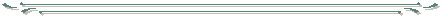 Материалыдистанционного семинарадля учителей белорусского языка и литературы и учителей начальных классов по теме«Современный урок белорусского языка: поиск, творчество, преемственность в преподавании»(опыт работы учителей ГУО «Тереховская СШ №1»)Канцэптуальныя асновы сучаснага ўрока,патрабаваннi да яго.Халяўкіна А.А.,настаўніца беларускай мовы і літаратурыДля большасцi вучняў нашай краiны мовай, якую яны чуюць упершыню, з’яўляецца руская. Сапраўднае беларускамоўнае асяроддзе для iх звычайна адсутнiчае. Зараз узнiкла такая сiтуацыя, калi родная мова не з’яўляецца мовай дзiцячага мыслення. Навучэнцы рускамоўных школ сутыкаюцца са значнымi цяжкасцямi пры вывучэннi беларускай мовы i лiтаратуры. У некаторых  школах вобласці сярод вучняў 4-5 класаў мы правялі анкетаванне. Адным з пытанняў было «Які прадмет табе больш за ўсё падабаецца?» Вынікі вы бачыце на дыяграме. На жаль, толькі 6% вучняў цікавымі ўрокамі лічаць урокі беларускай мовы і  толькі 4% - урокі беларускага чытання або беларускай літаратуры. 	На пытанне «Чаму табе складана размаўляць па-беларуску?» вучні адказвалі па-рознаму. Але звярніце ўвагу на такія адказы:Мне не падабаецца беларуская мова. (11%)Складаная мова. Цяжка вывучаць. (34%)Урокі беларускай мовы нецікавыя і цяжкія. (17%)Адказы вучняў падымаюць сур’ёзныя праблемы:Ці з’яўляецца ўрок беларускай мовы сучасным і эфектыўным?Якія агульнаметадалагічныя і дыдактычныя падыходы складаюць педагогіку новага пакалення?Неабходна падкрэсліць сваечасовасць семінара “Сучасны ўрок беларускай мовы: пошук, творчасць, пераемнасць у выкладанні”, галоўнай мэтай якога з’яўляецца вызначэнне асноўных накірункаў дзейнасці педагогаў  па навучанні школьнікаў роднай мове.Уступленне ў сілу Кодэкса Рэспублікі Беларусь аб адукацыі, Закона Рэспублікі Беларусь «Аб правілах беларускай арфаграфіі і пунктуацыі» накіраваны на ўдасканальванне адукацыйнага працэсу і ставяць перад намі, настаўнікамі, шэраг складаных праблем, накіраваных на арганізацыю вучэбнай дзейнасці школьнікаў, забеспячэнне не толькі засваення сістэмы ведаў, уменняў, навыкаў, але і рэалізацыю развіваючых і выхаваўчых функцый навучання. 	Правядзенне ўрока – гэта асноўны ключавы момант у педагагічнай дзейнасці кожнага настаўніка, ад якога залежыць якасць адукацыі ўвогуле і ступень навучанасці выпускнікоў устаноў агульнай сярэдняй адукацыі.Урок з’яўляецца жывой клетачкай адукацыйнага працэсу. Усё самае важнае і самае  галоўнае для вучня адбываецца на ўроку. Сорак пяць хвілін – гэта кавалачак жыцця настаўніка і вучняў, які можа быць пражыты яскрава, эмацыянальна, актыўна и стаць запамінальнай падзеяй. А можа прайсці сумна, нецікава,  быць незаўважаным, не пакінуўшым у жыцці ніякага следу. Кожны ўрок – гэта ступенька ў авалоданні вучнямі новых ведаў, у яго асабістым развіцці. Усе астатнія формы заняткаў у школе толькі дапаўняюць урокі.	Cучасны ўрок - гэта адукацыйны прадукт творчай дзейнасці настаўніка, заснаваны на веданні тэорыі, аналізу сваіх асабістых магчымасцей, у якім аптымальна выкарыстоўваюцца найбольш эфектыуныя метады, прыёмы і сродкі навучання. Менавіта развіццёвы характар працэса навучання з'яўляецца найгалоўнейшай характэрнай прыкметай сучаснага ўрока.	 Педагогі  шукаюць новыя падыходы да выкладання беларускай мовы і літаратуры, выкарыстоўваюць сучасныя метады и прыёмы, сродкі і тэхналогіі. Павышэнне якасці філалагічнай адукацыі яны бачаць:у павышэнні якасці сучаснага ўрока;забеспечанні пераемнасці ў выкладанні беларускай мовы на 1,2,3 ступенях агульнай сярэдняй адукацыі;пераемнасці паміж асноўнай и дадатковай адукацыяй;індывідуалізацыі і інфарматызацыі адукацыйнага працэсу;прафесійным развіцці педагагічных кадраў праз арганізацыю навукова-метадычнага суправаджэння. Сваім вопытам з удзельнікамі семінара падзеляцца  педагогі  ДУА “Церахоўская сярэдняя школа №1”Паказчыкам прафесійнай кампетэнцыі кожнага  педагога з’яўляецца веданне канцэптуальных асноў сучаснага ўрока. На іх мы і звернем сваю ўвагу.Выкананне педагогамі сацыяльнага заказу грамадства.Адукацыя сёння павінна адпавядаць задачам, якія стаяць перад усім нашым грамадствам – гэта, перш за ўсё, дасягненне якасці. У школе вучань атрымлівае свой “задзел” на будучыню – уменне дабываць веды і карыстацца імі, камунікатыўныя ўменні, высокія маральныя якасці. Сучасная адукацыя арыентавана на самаразвіццё вучняў як фундаментальную здольнасць чалавека быць сапраўдным суб’ектам свайго жыцця. Разуменне важнай ролі адукацыі ставіць перад педагогамі такія задачы, як навучанне вучняў індывідуальнай вучэбнай дзейнасці (уменню вучыцца), як змена знешняга кантролю рэфлексіўным самакантролем, змена знешняй ацэнкі – унутранай адэкватнай самаацэнкай.Улік навейшых дасягненняў навукі і перадавой педагагічнай практыкі.Толькі творчы падыход да ўрока з улікам новых дасягненняў у вобласці псіхалогіі, педагогікі, перадавы вопыт лепшых педагогаў забяспечваюць высокі ўзровень выкладання. Пры адборы вучэбнага матэрыялу карысна прытрымлівацца асноўных рэкамендацый:выкарыстоўваць сучасныя, навукова правераныя, дакладныя палажэнні і факты;адбіраць найбольш каштоўную інфармацыю, якая больш поўна  раскрывае сутнасць тэмы;адбіраць матэрыял, які непасрэдна звязаны з жыццём і асабістым вопытам вучняў, выклікае ў іх цікавасць, з’яўляецца  эўрыстычным;змест урока павінен быць звязаны з папярэднімі ўрокамі, мець міжпрадметны характар для фарміравання цэласнага ўяўлення пра свет. Наяўнасць мнагапланавых мэтаў урока.Мэты ўрока – гэта папярэдне запраграмаваны настаўнікам вынік, які павінен быць дасягнуты настаўнікам і вучнямі ў канцы ўрока. Правільная пастаноўка і фармулёўка мэты ў многім забяспечвае высокую эфектыўнасць урока. Менавіта мэце ўрока падпарадкоўваюцца метады і формы пазнавальнай дзейнасці вучняў, змест вучэбнага матэрыялу. Мэта ўрока рэалізоўваецца не толькі ў дзейнасці настаўніка, але і ў дзейнасці вучняў. Калі ж мэты дапісваюцца  настаўнікам пасля напісання ўсяго плана, фармулююцца ў агульным выглядзе, не ў сувязі з канкрэтным зместам, то яны  не змогуць выканаць арганізуючую і ўпраўляючую функцыі  ўрока. Дасканалая структура ўрока.Структура ўрока павінна адпавядаць мэтам  і  логіцы засваення ведаў (успрыманне матэрыялу, яго асэнсаванне, запамінанне або  прымяненне, абагульненне). Сучасны ўрок – гэта творчы ўрок, ён мае сваю асаблівасць, якая забяспечваецца  індывідуальным стылем настаўніка, асаблівасцямі класа. Але, акрамя творчай непаўторнасці, у кожным уроку павінна праяўляцца прафесійная кампетэнтнасць настаўніка: веданне таго, якія фактары вызначаюць сэнс і сутнасць сучаснага ўрока, уменне планаваць, праводзіць і аналізаваць урок.Арганізацыя пазнавальнай дзейнасці вучняў.Якуб Колас пісаў: “Толькі тады веды робяцца нашым сталым набыткам, калі мы прыходзім да іх, здабывем іх самі.” Самыя каштоўныя і трывалыя веды не тыя, што засвоены шляхам вывучвання, а тыя, што здабыты самастойна, падчас творчых пошукаў. Трэба падкрэсліць, што пазнавальны аспект рэалізоўваецца праз навучанне школьнікаў рацыянальным прыёмам і метадам самастойнага здабывання ведаў;  фарміраванне агульнавучэбных уменнняў і навыкаў, якія забяспечваюць паспяховае выкананне дзейнасці. Сярод іх неабходна спыніцца на інфармацыйных (уменне працаваць з тэкстам і літаратурай, уменне карыстацца тэхнічнымі сродкамі навучання) і камунікатыўных (уменне весці гутарку, удзельнічаць у дыскусіі, карыстацца рознымі відамі пісьмовага маўлення).  Галоўнае на ўроку – стварэнне ўмоў для актыўнай работы кожнага вучня, спалучэнне індывідуальных, групавых, парных і калектыўных форм работы.Выкарыстанне актыўных метадаў навучання.Праблема актыўнасці асобы ў навучанні – адна з актуальных у адукацыйнай практыцы. Кожнаму чалавеку ў сучасным свеце неабходны пэўныя навыкі мыслення і якасці асобы. Уменне аналізаваць, параўноўваць, выдзяляць галоўнае, рашаць праблему, быць адказным і самастойным – усё гэта патрэбна вучню . Актыўныя метады навучання – гэта метады, якія пабуджаюць вучня да актыўнай мысліцельнай і практычнай дзейнасці. Праблемныя сітуацыі, дзелавыя і дыдактычныя гульні, дыялогі і палілогі, эўрыстычныя  пытанні, метад праектаў і метад здзіўлення, “Мазгавы штурм” і “Круглы стол”, прыём крытычнага мыслення і г.д. Шмат разнастайных метадаў і прыёмаў павінны ўжыцца ў сучасным ўроку.Аптымізацыя зместу навучання.Сучасная школа рашае задачу рэальнага ажыццяўлення асобасна арыентаванага падыходу да працэсу навучання і выхавання вучняў, што забяспечвае гарманічнае развіццё асобы, у першую чаргу – яго самастойнасць і адказнасць. Пры падрыхтоўцы да ўрока трэба аптымізаваць  аб’ём матэрыялу,  каб не перагружаць школьнікаў, але і не быць недастатковым. Рацыяналізацыя і дыферанцыяцыя інфармацыйнага напаўнення ўрока і дамашняга задання, абгрунтаваны выбар сродкаў, метадаў і прыёмаў навучання, аптымальнае спалучэнне рэпрадуктыўных і прадуктыўных метадаў, адаптацыя і матывацыя вучняў, індывідуальныя нормы ацэнкі, эмацыянальны камфорт на ўроку, здароўезберажэнне – усё гэта садзейнічае аптымізацыі адукацыйнага працэсу.	Паважаныя калегі! Памятайце, ні адзін урок не можа вырашыць усіх задач навучання. Ён з’яўляецца толькі часткай тэмы, курса, вучэбнага прадмета. Але ж  змест урока павінен быць завершаным, з узаемазвязанасцю этапаў і адзінай логікай разгортвання дзейнасці настаўніка і вучняў. “Урок – гэта мастацтва, яго і трэба даводзіць на ўзровень мастацтва”, -гэтыя словы  С.Л. Салавейчыка павінны стаць дэвізам кожнага настаўніка. 	Рыхтуючыся да семінара вучням 4-5 класаў мы таксама задалі пытанне “Якім бы вы  жадалі  бачыць урок беларускай мовы?” Вось як яны ўяўляюць ідэальны ўрок. Меньш працаваць па падручніку. Пажадана, каб на ўроку адбывалася нешта цікавае: выкарыстоўваліся камп’ютарныя вучэбныя праграмы і гульні, вучэбныя фільмы, адбывалася  праца ў групах і  дыскусіі, стварэнне калажаў і праектаў, гульні і  элементы драматызацыі. Таксама дзеці параілі слухаць і развучваць  сучасныя песні на беларускай мове. Такім чынам, у навучэнцаў ёсць жаданні, у педагогаў ёсць магчымасці. Разам мы можам зрабіць навучанне не толькі больш эфектыўным, але і больш радасным.Самае разумнае – прыслухацца да парадаў маленькіх беларусаў, пазбаўленых шчасця бездакорнага валодання роднай мовай. Наўрад ці яны здолеюць самастойна справіцца з псіхалагічным бар'ерам непрыняцця беларускай мовы. Паспрабуем дапамагчы ім, бо ад гэтага залежыць наша «заўтра».Адзінства ўрочнай і пазаўрочнай работы як важнейшая ўмова павышэння якасці адукацыйнага працэсу па беларускай мовеЧэркас Л.В, намеснік дырэктара  па вучэбнай рабоце ДУА “ Церахоўская   СШ   №1” 	Сучасная школа якасна аднаўляецца, выкарыстоўваючы ўзаемасувязі традыцыйных і інавацыйных падыходаў да арганізацыі адукацыйнага працэсу. Адным са спосабаў павышэння эфектыўнасці адукацыйнага працэсу па беларускай мове мы бачым у стварэнні адзінай сістэмы ўрочнай і пазаўрочнай работы па прадмеце. Такая сістэма садзейнічае развіццю пазнавальнай цікавасці, актыўнасці вучняў, павышае матывацыю да вучэння,   фарміруе творчае мысленне, навыкі даследавання, дае магмычымасць для паглыблення ведаў вучняў па прадмеце. Такая сістэма работы прыносіць карысць і самому настаўніку. Для таго,  каб паспяхова праводзіць пазаўрочную работу па прадмеце, настаўніку пастаянна прыходзіцца пашыраць свае веды, развівацца, шукаць цікавыя формы арганізацыі пазакласнай работы.	Сёння абсалютна зразумела, што нельга вучыць дзяцей, выкарыстоўваючы толькі магчымасці ўрока. Настаўнікі беларускай мовы і літаратуры нашай установы адукацыі праводзяць цікавую пазаўрочную работу па прадмеце. Гэта і літаратурныя гасцёўні, і тэатральныя пастаноўкі, і выпуск літаратурных альманахаў, і фальклорныя святы, і турніры знаўцаў роднай  мовы. Безумоўна, падрыхтоўка такіх мерапрыемстваў – вельмі складаная  справа (падбор матэрыялу, матывацыя вучняў да дзеяння, арганізацыя і прэзентацыя работы), але   сумесная дзейнасць настаўніка, вучняў і бацькоў - вельмі важная ўмова для павышэння якасці адукацыйнага працэсу па беларускай мове.	Хто з настаўнікаў беларускай мовы і літаратуры не сутыкаўся з такімі праблемамі, калі вучні (як бы ні стараўся на ўроку настаўнік!) не чытаюць выразна, не ўмеюць адказваць на пытанні?! А заданні тыпу супаставіць, параўнаць матэрыял, правесці  пры вывучэнні тэмы аналогіі і паралелі ўвогуле ставяць вучняў у тупік.  Не заўсёды вучні адчуваюць сябе камфортна і на ўроках: скоўвае страх ад таго, што настаўнік можа выклікаць да дошкі. Мы думаем, што часткова вырашыць гэтыя праблемы можна праз арганізацыю пазаўрочнай работы па прадмеце. 	Па якіх жа напрамках праводзіцца работа ў нашай школе?!          Перспектыўным напрамкам павышэння якасці адукацыйнага працэсу па беларускай мове з’яўляецца арганізацыя факультатыўных заняткаў па прадмеце. Сёння  Міністэрства адукацыі РБ прапануе разнапланавыя праграмы не толькі вузкапрадметнага напрамку (напрыклад, па правапісе, пунктуацыі), але і  больш шырокага дыяпазону (па рыторыцы,  вершаскладанні, стылістыцы, культуры вуснага і пісьмовага маўлення), якія даюць магчымасць пашырыць,  паглыбіць веды вучняў па прадмеце і развіваюць творчыя здольнасці навучэнцаў. Гэтыя праграмы можна з поспехам выкарыстоўваць і для арганізацыі работы прадметных гурткоў.	У сучаснай школе перад настаўнікамі беларускай мовы і літаратуры пастаўлена найважнейшая задача: зрабіць працэс навучання цікавым і прадуктыўным, каб усе вучні былі далучаны да яго, каб не было абыякавых і каб кожны вучань адчуваў сваю паспяховасць, сваю інтэлектуальную здольнасць. Вырашаць гэтыя задачы дапамагаюць разнастайныя тэхналогіі навучання і выхавання. Калектыў настаўнікаў нашай школы зрабіў стаўку на асобасна-арыентаванае навучанне, партнёрсва і ўзаемадзеянне вучня і настаўніка. Дзейсным сродкам рашэння гэтай задачы выступае метад пректаў, які дэманструе на працягу многіх гадоў сваю  эфектыўнасць. Паспяховасць рэалізацыі праектаў, на наш погляд, заключаецца ў нараджэнні ідэй, прапагандзе гэтых ідэй, прадстаўленні вучням  магчымасці самім прайсці шлях па стварэнні, рэалізацыі праекта і прэзентацыі яго вынікаў. Вучні школы маюць ужо пэўны вопыт у праектнай дзейнасці. Сярод значных праетаў можна назваць наступныя: аб добраўпарадкаванні школьнага двара,  эканоміі электраэнергіі ў школе,  графіці, і іншыя. Сёння мы прадставілі толькі некаторыя напрамкі арганізацыі работы ў сістэме ўрок – пазаўрочная работа. Спадзяёмся, што вопыт работы настаўнікаў беларускай мовы і літаратуры школы па дадзенай тэме заслугоўвае ўвагі і будзе карысным для калег.	Дзякуй за ўвагу!